                                ДОУ №3 «Золотой ключик» 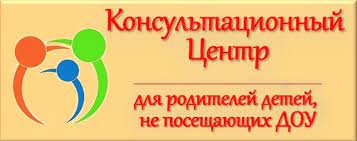 58-25-56                                    ДОУ №3 «Золотой ключик»Тел.: 58-25-56                                                  ДОУ №3 «Золотой ключик»  Тел.: 58-25-56                                     ДОУ №3 «Золотой ключикТел.: 58-25-56